ORDER OBJ/8612/0042/24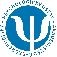 Finally receiver:Date of issuance:	11.04.2024Date of delivery: Way of delivery:Amount AU	Item name	PriceWithout VAT0	EEG čepice	1 800,000	doprava	150,00Total price without VAT:	1 950,00 EURStamp and signature:Psychologický ústav AV ČR, v.v.i. zapsaný v rejstříku veřejných výzkumných institucí.© MAGIONPage 1. from 1